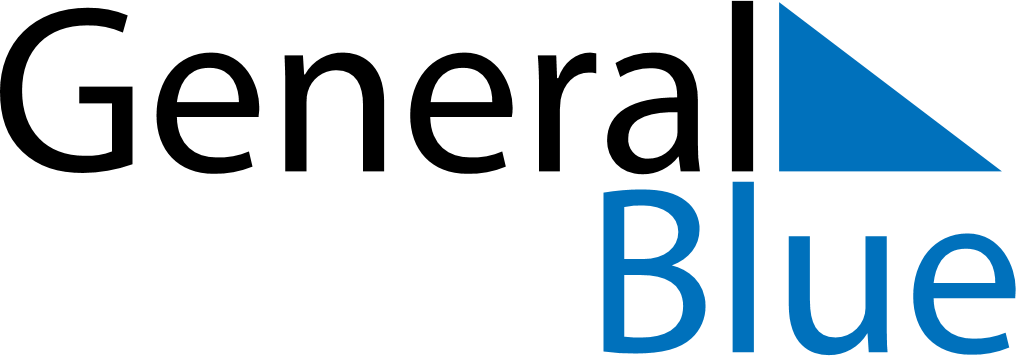 July 1826July 1826July 1826July 1826July 1826SundayMondayTuesdayWednesdayThursdayFridaySaturday12345678910111213141516171819202122232425262728293031